25η ΠΡΟΣΚΛΗΣΗ ΣΥΓΚΛΗΣΗΣ ΟΙΚΟΝΟΜΙΚΗΣ ΕΠΙΤΡΟΠΗΣΚαλείστε να προσέλθετε σε τακτική συνεδρίαση της Οικονομικής Επιτροπής, σύμφωνα με τις διατάξεις του άρθρου 10 της από 11 Μαρτίου 2020 Πράξης Νομοθετικού Περιεχομένου (Π.Ν.Π.) (Α’ 55), η οποία κυρώθηκε με το άρθρο 2 του ν.4682/2020 (Α’ 76), και τροποποιήθηκε με το άρθρο 67 του Ν.4830/21, καθώς και την Κοινή Υπουργική Απόφαση Δ1α/ΓΠ.οικ.27397/13.05.2022 (ΦΕΚ 2369/Β΄/14.05.2022), που θα διεξαχθεί στο Δημοτικό Κατάστημα την 27η του μηνός Μαΐου έτους 2022, ημέρα Παρασκευή και ώρα 12:00 για την συζήτηση και λήψη αποφάσεων στα παρακάτω θέματα της ημερήσιας διάταξης, σύμφωνα με τις σχετικές διατάξεις του άρθρου 75 Ν.3852/10, όπως αντικαταστάθηκε από το άρθρο 77 του Ν.4555/18 και ισχύει :1. Έγκριση απαλλαγής προσαυξήσεων από οφειλέτες του Δήμου2. Έγκριση δικαιολογητικών δαπανών της πάγιας προκαταβολής των Προέδρων των Κοινοτήτων3. Έγκριση αποζημίωσης δαπανών μετακίνησης της κ. Κωνσταντίνας Ζαχαρή, ειδικής συνεργάτιδας του Δημάρχου Τρικκαίων στις Βρυξέλλες, από 12 έως 13 Ιουνίου 2022  και στο Παρίσι από 13 έως 17 Ιουνίου 2022, για υπηρεσιακούς λόγους4. Έγκριση των όρων διακήρυξης  για την εκμίσθωση κυλικείου του  ΚΑΠΗ Ξυλοπαροίκου  του Δήμου Τρικκαίων5. Έγκριση Πρακτικών 1 και 2 της Επιτροπής διενέργειας διαγωνισμού – ανάδειξη προσωρινών αναδόχων για την «Προμήθεια Μέσων Ατομικής Προστασίας για το προσωπικό του Δήμου Τρικκαίων», αρ. Πρωτ. Διακήρυξης:  60824/29-12-20216. Έγκριση πρόσληψης προσωπικού πλήρους και μερικής απασχόλησης με σύμβαση εργασίας ιδιωτικού δικαίου ορισμένου χρόνου και με σύναψη σύμβασης μίσθωσης έργου στο πλαίσιο της πράξης «Κέντρο Κοινότητας Δήμου Τρικκαίων» Υποέργο (3) με τίτλο: «Λειτουργία Κέντρου Ένταξης Μεταναστών ως Παράρτημα στο Κέντρο Κοινότητας Δήμου Τρικκαίων» της πράξης «Κέντρο Κοινότητας Δήμου Τρικκαίων» με κωδικό ΟΠΣ (MIS) 50019967. Έγκριση πρόσληψης προσωπικού μέσω του Προγράμματος Επιχορήγησης για την Απασχόληση Μακροχρόνια Ανέργων, ηλικίας 55-67 ετών8. Τροποποίηση της υπ' αριθμ. 265/2022 απόφασης της Οικονομικής Επιτροπής του Δήμου Τρικκαίων για την πρόσληψη προσωπικού με συμβάσεις εργασίας ιδιωτικού δικαίου ορισμένου χρόνου σε υπηρεσίες ανταποδοτικού χαρακτήρα του Δήμου Τρικκαίων9. Έγκριση πρόσληψης προσωπικού, με σύμβαση εργασίας ιδιωτικού δικαίου ορισμένου χρόνου, για την κάλυψη αναγκών με την παροχή υπηρεσιών έναντι αντιτίμου στο τμήμα Αθλητισμού της Διεύθυνσης Παιδείας-Πολιτισμού και Αθλητισμού του Δήμου Τρικκαίων10. Έγκριση παράτασης του Ευρωπαϊκού προγράμματος GENDERED LANDSCAPE-URBACT IIΙ έως στις 7 Αυγούστου 2022 και του τελικού εγκεκριμένου Προϋπολογισμού11. Έγκριση των πρακτικών φανερής πλειοδοτικής προφορικής δημοπρασίας για την εκμίσθωση αγροτεμαχίου  ιδιοκτησίας Δήμου Τρικκαίων με ΚΑΕΚ 451305501006, έκτασης 26,9 στρεμμάτων που βρίσκεται στο 4ο χλμ της Εθνικής οδού Τρικάλων Λαρίσης στη θέση Τηλέγραφος-Παπαπέτρος , για την εγκατάσταση φωτοβολταϊκού πάρκου12. Έγκριση των πρακτικών επαναληπτικής φανερής πλειοδοτικής προφορικής δημοπρασίας για την εκμίσθωση των δημοτικών καταστημάτων Κ7, Κ10, Κ16, Κ17 και Κ20   που βρίσκονται  στη δημοτική αγορά, επιφάνειας  32 τ.μ. το καθένα13. Σύσταση  επιτροπής παραλαβής φυσικού εδάφους για το έργο «Μονάδα Επεξεργασίας Απορριμμάτων (ΜΕΑ) Δυτικής Θεσσαλίας»14. Συγκρότηση επιτροπής παραλαβής έργου15. Εξέταση αίτησης του αναδόχου για την χορήγηση παράτασης προθεσμίας περαίωσης του έργου «ΚΑΤΑΣΚΕΥΗ ΔΙΚΤΥΟΥ ΑΚΑΘΑΡΤΩΝ ΣΤΟΝ ΟΙΚΙΣΜΟ ΡΟΜΑ ΣΤΟ ΚΗΠΑΚΙ ΔΗΜΟΥ ΤΡΙΚΚΑΙΩΝ»16. Τροποποίηση & συμπλήρωση της αριθμ. 28/2022  απόφασης της Οικονομικής Επιτροπής Δήμου  Τρικκαίων με θέμα: «Έγκριση της αριθμ. 01/2022 μελέτης καθώς και του Σχεδίου Ασφάλειας – Υγείας (Σ.Α.Υ) και του Φακέλου Ασφάλειας – Υγείας (Φ.Α.Υ) του έργου με τίτλο: «ΕΠΕΚΤΑΣΗ ΠΕΡΙΠΑΤΗΤΙΚΟΥ ΔΙΑΔΡΟΜΟΥ ΣΤΟ ΑΘΛΗΤΙΚΟ ΠΑΡΚΟ ΣΩΤΗΡΑΣ»17. Έγκριση πρακτικού 3  της επιτροπής διενέργειας του ανοιχτού ηλεκτρονικού διαγωνισμού για την κατασκευή του έργου: «ΚΑΤΑΣΚΕΥΗ 20ου ΝΗΠΙΑΓΩΓΕΙΟΥ ΤΡΙΚΑΛΩΝ ΥΠΟΕΡΓΟ 1: ΚΑΤΑΣΚΕΥΗ 20ου ΝΗΠΙΑΓΩΓΕΙΟΥ ΤΡΙΚΑΛΩΝ»18. Έγκριση της δέσμευσης του Δήμου Τρικκαίων για την κάλυψη με ίδιους πόρους του  επιπλέον ποσού που προκύπτει  στο πλαίσιο υποβολής προς ένταξη και χρηματοδότηση των δύο  προτάσεων «Ανάπλαση Κοινόχρηστου χώρου Ι.Ν Αγ. Επίσκεψης στην πόλη των Τρικάλων»  και «Αναβάθμιση ζώνης πρασίνου στους ποταμούς Ληθαίο και Αγιαμονιώτη του Δήμου Τρικκαίων»   στο χρηματοδοτικό πρόγραμμα του Πράσινου Ταμείου «Δράσεις Περιβαλλοντικού ισοζυγίου» για το έτος 2021 και ειδικότερα στον Άξονα 1 με τίτλο «Αστική Αναζωογόνηση & λοιπές δράσεις περιβαλλοντικού ισοζυγίου» (πρόσκληση με αρ.4410/22-6-2021)19. Έγκριση του σχεδίου ασφαλείας (ΣΑΥ) και του σχεδίου ασφάλειας (ΦΑΥ) του έργου: «ΕΡΓΑΣΙΕΣ ΒΕΛΤΙΩΣΗΣ ΚΑΙ ΕΝΑΡΜΟΝΙΣΗΣ ΣΧΟΛΙΚΩΝ ΚΤΙΡΙΩΝ ΔΗΜΟΥ ΤΡΙΚΚΑΙΩΝ»  ΥΠ1 «ΕΡΓΑΣΙΕΣ ΕΝΑΡΜΟΝΙΣΗΣ ΚΤΙΡΙΟΥ ΓΙΑ  ΤΗΝ ΣΤΕΓΑΣΗ ΤΟΥ ΕΝ.Ε.Ε.ΓΥ-Λ ΤΡΙΚΑΛΩΝ»20. Έγκριση 4ης παράτασης των εργασιών του έργου:  «ΕΝΕΡΓΕΙΑΚΗ ΑΝΑΒΑΘΜΙΣΗ ΚΤΗΡΙΟΥ ΕΠΙΜΕΛΗΤΗΡΙΟΥ ΤΡΙΚΑΛΩΝ, ΥΠΟΕΡΓΟ 1: ΑΝΑΒΑΘΜΙΣΗ ΚΤΗΡΙΟΥ ΕΠΙΜΕΛΗΤΗΡΙΟΥ ΤΡΙΚΑΛΩΝ»21. Έγκριση πρωτοκόλλου προσωρινής και οριστικής παραλαβής του έργου: «Καθαίρεση βραχιόνων & καταστρώματος γέφυρας Σατωβριάνδου και Κουτσούφλιανης»22. Μη άσκηση αιτήσεως αναιρέσεως κατά της αριθμ. 22/2022 απόφασης  του Μονομελούς Πρωτοδικείου Τρικάλων23. Μη άσκηση εφέσεως κατά της αρίθμ. 48/2017 απόφασης του Ειρηνοδικείου Τρικάλων (Διαδικασία μικροδιαφορών)24. Μη άσκηση ανακοπής κατά της από 21 Μαρτίου 2022 επιταγής προς πληρωμή της αριθμ. 27/2021 απόφασης του Αρείου Πάγου ( Α1 Τμήμα – ως Συμβούλιο ) ( αριθμ. πρωτ.εισ. 23129/17.05.2022 )25. Έγκριση παραίτησης από ασκηθεισα αναίρεση  Ενώπιον του ΣτΕΠίνακας Αποδεκτών	ΚΟΙΝΟΠΟΙΗΣΗ	ΤΑΚΤΙΚΑ ΜΕΛΗ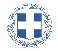 ΕΛΛΗΝΙΚΗ ΔΗΜΟΚΡΑΤΙΑ
ΝΟΜΟΣ ΤΡΙΚΑΛΩΝΔΗΜΟΣ ΤΡΙΚΚΑΙΩΝΔ/ΝΣΗ ΔΙΟΙΚΗΤΙΚΩΝ ΥΠΗΡΕΣΙΩΝΤΜΗΜΑ ΔΙΟΙΚΗΤΙΚΗΣ ΥΠΟΣΤΗΡΙΞΗΣΓραμματεία Οικονομικής ΕπιτροπήςΤρίκαλα, 20 Μαΐου 2022
Αριθ. Πρωτ. : 23806ΠΡΟΣ :  1.Τα μέλη της ΟικονομικήςΕπιτροπής (Πίνακας Αποδεκτών)(σε περίπτωση κωλύματος παρακαλείσθε να ενημερώσετε τον αναπληρωτή σας).Ο Πρόεδρος της Οικονομικής ΕπιτροπήςΔημήτριος ΒασταρούχαςΑντιδήμαρχος Βαβύλης Στέφανος Σακκάς Νικόλαος Οικονόμου Ιωάννης Λεβέντη-Καρά Ευθυμία Κωτούλας Ιωάννης Λασπάς Αχιλλεύς Ζιώγας ΓεώργιοςΚαϊκης ΓεώργιοςΔήμαρχος & μέλη Εκτελεστικής ΕπιτροπήςΓενικός Γραμματέας  Δ.ΤρικκαίωνΑναπληρωματικά μέλη Ο.Ε. 